The Horror, The HorrorHere is a collection of movie posters from across the decades.  Question is what are these spinetinglers?The Horror, The HorrorHere is a collection of movie posters from across the decades.  Question is what are these spinetinglers?The Horror, The HorrorHere is a collection of movie posters from across the decades.  Question is what are these spinetinglers?The Horror, The HorrorHere is a collection of movie posters from across the decades.  Question is what are these spinetinglers?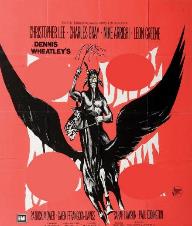 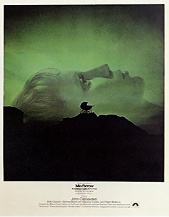 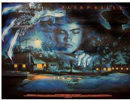 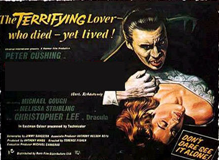 1.2.3.4.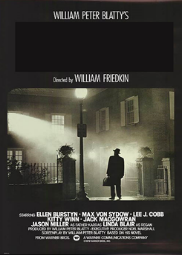 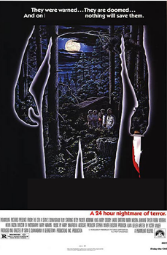 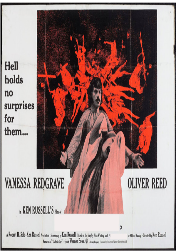 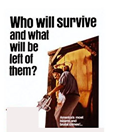 5.6.7.8.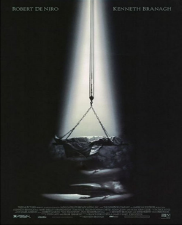 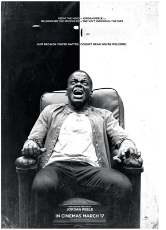 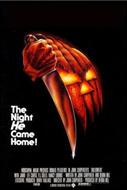 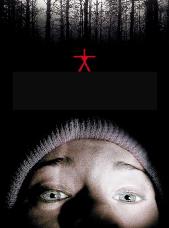 9.10.11.12.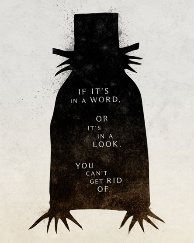 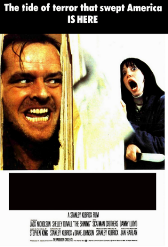 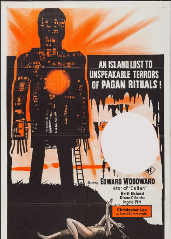 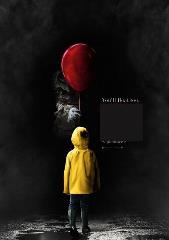 13.14.15.16.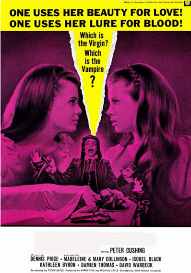 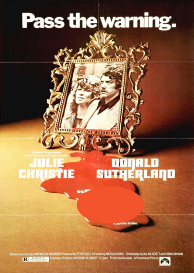 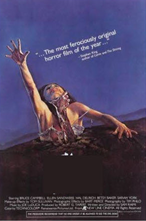 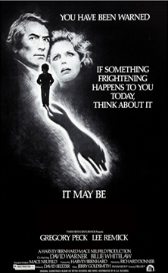 17.18.19.20.